ОСТ1 31552-80 ВИНТ С ПОТАЙНОЙ ГОЛОВКОЙ L90` С КРЕСТООБРАЗНЫМ ШЛИЦЕМЭл. почта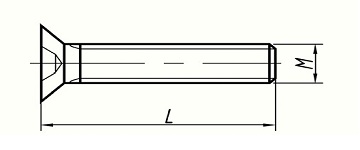  Размеры, ммУсловный кодОСТ 1 31552-80σв  кгс/мм2, не менее110МатериалСталь 15ХСНПокрытиеЦинкирование или кадмированиеРезьба - 6еРезьба - 6еМ4М5М6Lmin101012Lmax263030